Міжнародна міждисциплінарна наукова конференціяВОЛИНЬ, ПІДЛЯШШЯ I «ІНШІ» ПРОСТОРИ:Провінція і центр у польській та українській культурах.Міждисциплінарні підходи                                            Білосток – Луцьк, 20 травня 2022 р.НАУКОВА ПРОБЛЕМАТИКА КОНФЕРЕНЦІЇ:– Літературний образ столиці та провінції на перехресті культур.– Волинь, Підляшшя, Полісся у польській та українській літературах.– Етноімагологічні моделі поляка й українця в українські	й і польській літературах.– Гетеротопії як «інші простори» і їх вираження в літературі.– Лінгвістичний вимір центру і периферії у польській та українській літературах.– Театр, художнє мистецтво, пластика: їх образ провінції і центру.– Українська література в Польщі, польська література в Україні: перспектива Волині та Підляшшя.– Оглядова історія волинської та підляської провінції: літературні нотатки.– Образ центру і периферії в польських і українських ЗМІ.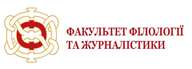 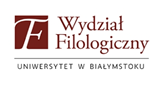 Мови конференції: польська, українська, англійська.Тривалість виступів:  - пленарні засідання: 20 хвилин - секційні засідання: 15 хвилинМісця стаціонарних засідань у Польщі: Підляська бібліотека ім. Лукаша Гурніцкого в Білостоці; в Україні: Волинський національний університет імені Лесі Українки в Луцьку. Контакти. У випадку запитань і сумнівів просимо звертатися за цими адресами:jlawski@wp.pl [Ярослав Лавський]rszymula@interia.pl [Роберт Шимуля]svitlanasuhareva@gmail.com [Світлана Сухарєва].Організаційний комітет – адреса:Кафедра філологічних досліджень «Схід – Захід»Філологічний факультет Університету в БілостоціПл. НЗС 1, 15-420 Білосток; tel. +48 664 057 370, +48 85 745 74 68;НАУКОВИЙ КОМІТЕТ КОНФЕРЕНЦІЇ:– Юрій Громик, кандидат філологічних наук, професор, проректор з навчальної роботи та рекрутації Волинського національного університету імені Лесі Українки – Голова– Леонарда Дацевіч, професор, доктор філологічних наук, завідувач кафедри славістичного мовознавства Університету в Білостоці – Голова– Луїза Оляндер, доктор філологічних наук професор кафедри полоністики і перекладу Волинського національного університету імені Лесі Українки– Світлана Сухарєва, доктор філологічних наук, доцент, професор і завідувач кафедри полоністики і перекладу Волинського національного університету імені Лесі Українки– Марія Моклиця, доктор філологічних наук, професор кафедри теорії літератури і зарубіжної літератури Волинського національного університету імені Лесі Українки– Лілія Лавринович, доктор філологічних наук, доцент, декан факультету філології та журналістики Волинського національного університету імені Лесі Українки– Анна Яніцка, доктор філологічних наук, професор Університету в Білостоці, кафедра філологічних міждисциплінарних досліджень– Віолетта Вейс-Мілевська, професор, доктор філологічних наук, заступник декана філологічного факультету, кафедра філологічних міждисциплінарних досліджень– Даріуш Кулеша, професор, доктор філологічних наук, директор Колегії літературознавства Університету в Білостоці– Ярослав Кажарновіч, доктор філологічних наук, професор Університету в Білостоці, Заклад східнослов’янського мовознавства i регіональної ономастикиОРГАНІЗАЦІЙНИЙ КОМІТЕТ КОНФЕРЕНЦІЇ:– Ярослав Лавський, професор, доктор філологічних наук, декан філологічного факультету Університету в Білостоці – Голова– Лілія Лавринович, доктор філологічних наук, доцент, декан факультету філології та журналістики Волинського національного університету імені Лесі Українки – Голова– Світлана Сухарєва, доктор філологічних наук, доцент, професор і завідувач кафедри полоністики і перекладу Волинського національного університету імені Лесі Українки – Секретар– Віктор Яручик, доктор філологічних наук, доцент, завідувач кафедри української літератури Волинського національного університету імені Лесі Українки– Робер Шимуля, доктор, заступник декана філологічного факультету Університету в Білостоці – Секретар – Mіхал Мордань, доктор, кафедра порівняльного і прикладного мовознавства,
Заклад історичного слов’янського мовознавства – Секретар– Анна Романюк, доктор, кафедра славістичного мовознавства,
Заклад східнослов’янського мовознавства і регіональної ономастики – Секретар                                  20 ТРАВНЯ 2022 РОКУ [П’ЯТНИЦЯ]Місце засідань: аудиторний зал (VIІ поверх)Підляської бібліотеки ім. Лукаша Гурніцкого, Білосток, вул. М. Склодовської-Кюрі, 14aУРОЧИСТА ІНАВГУРАЦІЯ МІЖНАРОДНОЇ    МІЖДИСЦИПЛІНАРНОЇ КОНФЕРЕНЦІЇВОЛИНЬ, ПІДЛЯШШЯ І «ІНШІ» ПРОСТОРИ:ПРОВІНЦІЯ І ЦЕНТР У ПОЛЬСЬКІЙ ТА УКРАЇНСЬКІЙ КУЛЬТУРАХ.МІЖДИСЦИПЛІНАРНІ ПІДХОДИГод. 8.00• Привітання гостей:    Проф. Ярослав Лавський             Університет в Білостоці, Польща• Урочисте відкриття конференції:Проф. Юрій Громик            Проректор з навчальної роботи та рекрутації Волинського національного університету імені Лесі Українки в Луцьку, УкраїнаДоц., к.філол.н. Ліля Лавринович				Декан факультету філології та журналістики, Луцьк	  • Промови організаторів: Д-р Роберт Шимуля            Заступник декана філологічного факультету Університету в БілостоціД.філол.н. Світлана Сухарєва             Волинський національний університет імені Лесі Українки в Луцьку, Україна• Інформація від організаторів:Д-р Лукаш Забєльскі              Підляська бібліотека імені Лукаша Гурніцкого                                         II. ПЛЕНАРНЕ ЗАСІДАННЯГод. 8.20 – 10.00Модератори: Проф. Марія Моклиця (Волинський національний університет імені Лесі Українки)                          Доц., к.філол.н. Наталія Цьолик (Кафедра полоністики і перекладу                        Волинського національного університету імені Лесі Українки, Луцьк) Проф. Ярослав Поліщук (Кафедра україністики Університету імені Адама Міцкевича в Познані)Волинські романи Володимира Лиса з погляду екокритики Д.філол.н. Магдалена Патро-Куцаб, проф. Ряшівського університету (Ряшів)Елементи краєвиду Волині та Полісся, збережені на сторінках листів Алойзи Фелінського та вибраних мемуарів ХІХ століттяПроф. Юрій Громик (Проректор з навчальної роботи та рекрутації Волинського національного університету імені Лесі Українки, Луцьк)Українська підляська говірка в текстах Юрія ГаврилюкаД.філол.н. Анна Яніцка, проф. Університету в Білостоці (Білосток)Волинські шляхи Габріелі ЗапольськоїД.філол.н. Домініка Будзановська-Вегленда, проф. Університету Кардинала Стефана Вишинського (Варшава)    Полісся – мала Вітчизна Марії Родзевич (на основі збірки новел «Мотлох»)Доц., к.філол.н. Віктор Яручик (Кафедра української літератури Волинського національного університету імені Лесі Українки, Луцьк)Проблема «Свій-чужий» у ліриці сучасних українських митців на ПідляшшіПерерва на каву: 10.00 – 10.10                                         III. ПЛЕНАРНЕ ЗАСІДАННЯГод. 10.10 – 12.00Модератори:  Д-р Анна Романюк (Університет в Білостоці)                          Д.філол.н. Світлана Сухарєва (Кафедра полоністики і перекладу Волинського національного університету імені Лесі Українки, Луцьк)Доц., д.філол.н. Олена Романенко (Кафедра історії української літератури, теорії літератури і літературної творчості Навчально-наукового інституту філології Київського національного університету імені Тараса Шевченка)           Топос провінції у сучасній українській та польській літературахПроф. Марія Моклиця (Кафедра теорії літератури і зарубіжної літератури Волинського національного університету імені Лесі Українки, Луцьк)Волинське село в зображенні Лесі Українки і Юзефа Крашевського (імагологічний ракурс)Д.філол.н. Беата Гай, проф. Університету Кардинала Стефана Вишинського (Варшава)Сілезія та Україна – на перехресті культурПані Уршуля Домбровська (Просвітницьке товариство КРАЄВИД)Підляські фотографи 30-х i 40-х рр. XX століття. Зростання з провінціїПроф. Олена Бондарева (Кафедра української літератури, компаративістики та грінченкознавства Київського університету імені Бориса Грінченка, Київ)Простори «сіра зона» та «інтернат» як метаметафори недолюбленості, ментальної периферійності та постколоніальної невизначеності в сучасній українській літературі     6. Проф. Олексій Сухомлинов (Кафедра англійської філології Маріупольського державного університету, Маріуполь)Волинський текст Ромуальда Верника як травма недосвідченаПерерва: 12.00 – 12.10                                              IV. ПЛЕНАРНЕ ЗАСІДАННЯ Год. 12.10 – 13.50Модератори: Д.філол.н. Домініка Будзановська-Вегленда, проф. Університету Кардинала Стефана Вишинського (Варшава)Доц., к.філол.н. Віктор Яручик  (Волинський національний університет імені Лесі Українки)Проф. Мар’яна Лановик, проф. Зоряна Лановик (Кафедра української та зарубіжної літератур і методик їх навчання Тернопільського національного педагогічного університету імені Володимира Гнатюка, Тернопіль)Повернення у провінцію як віднайдення власної ідентичності: поетична візія Ігоря КалинцяД.філол.н. Ева Щепковська (Вармінсько-Мазурський Університет, Ольштин)Поміж історією та міфом. Образи Полісся у репортажі Малгожати Шейнерт «Насипати гори: історії з Полісся»Проф. Сергій Романов (Кафедра теорії літератури і зарубіжної літератури Волинського національного університету імені Лесі Українки, Луцьк)Волинь – Варшава у координатах світоглядних маркерів «природа» / «культура» (на матеріалі художньої прози Габріелі Запольської і Лесі УкраїнкиД.філол.н. Світлана Сухарєва (Кафедра полоністики і перекладу Волинського національного університету імені Лесі Українки, Луцьк) Субкультурні маркери провінційності в польськомовній прозі поберестейської добиДоц., к.філол.н. Лілія Лавринович (Декан факультету філології та журналістики, Волинський національний університет імені Лесі Українки, Луцьк)«Справедливі зрадники. Сусіди з Волині» Вітольда Шабловського: репортаж як пам’ять і пошукДоц., к.філол.н. Наталія Цьолик (Кафедра полоністики і перекладу Волинського національного університету імені Лесі Українки, Луцьк)Слов’янофільство у творчості Міхала Чайковського: Україна як центр Європи    Дискусія: 13.50 – 14.10     Виступи організаторів: проф. Ярослав Лавський, проф. Світлана Сухарєва    Перерва на каву: 14.20 – 14.30V. СЕКЦІЙНІ ЗАСІДАННЯГод. 14.30-21.00СЕКЦІЯ IПерша частина засідання:Год. 14.30-16.30Модератори: Д.філол.н. Анна Яніцка, проф. Університету в Білостоці (Білосток)                      Д.філол.н. Беата Гай, проф. Університету Кардинала Стефана Вишинського (Варшава)Зиґмунд Глогер у Львові XIX століття: центр чи провінція?	 Проф. Ярослав Лавський (Кафедра філологічних досліджень «Схід – Захід», Університет в Білостоці) Бар як «польський центр» на Кресах («Отець Марек» Юліуша Словацького)Д-р Агнешка Ярош (Кафедра драми і театру, Факультет гуманітарних наук, Люблінський католицький університет Йоана Павла II)Столиця і провінція як «інші простори» у творчості Григора ТютюнникаРаїса Мовчан, д.філол.н., професор, провідний науковий співробітник Інституту літератури ім. Т. Г. Шевченка НАН України (м. Київ)Столиці Краків і Варшава в польській літературі: художньо-філософський вимір і поетикаЛуїза Оляндер, д.філол.н., професор кафедри полоністики і перекладу Волинського національного університету імені Лесі Українки (м. Луцьк)Гетеротопія Єжи Фіцовського у Нещоденнику, тобто подорожі до Горчакова i ще ранішеГелена Хведосік, магістр, випускниця полоністики філологічного факультету Університету в БілостоціОсобливості інтерпретації опозиції «центр/провінція» у романах Валер’яна Підмогильного «Місто» та Т. Доленги-Мостовича «Кар'єра Никодима Дизми»Світлана Ковпік, д.філол.н., професор кафедри д.філол.н., професор кафедри української та зарубіжної літератур Криворізького державного педагогічного університету (м. Кривий Ріг)Фемінний київський габітус в епічних творах Бориса ТенетиОльга Крижановська, д.філол.н., доцент кафедри світової літератури та російського мовознавства Луганського національного університету імені Тараса Шевченка» (м. Полтава)***Провінційний світ у творчості Бруно Шульца як елемент авторської концепціїНаталія Маторіна, кандидат філологічних наук, доцент кафедри германської та слов’янської філології Донбаського державного педагогічного університету (м. Слов’янськ)Роман Федора Одрача «Щебетун» як літературна етноімагологіяОльга Рижикова, аспірант кафедри української літератури Волинського національного університету імені Лесі Українки (м. Луцьк)Вербалізація імагологічних моделей українця і поляка у творчості Уласа СамчукаЮлія Артемова, аспірант кафедри української мови ім. проф. Каленика Шульжука Рівненського державного гуманітарного університету (м. Рівне)Образ України Гоголя в подорожній есеїстиці Мар’яна Своженя «Опис країни Гог»Ірина Рождественська, кандидат філологічних наук, доцент кафедри іноземної філології, перекладу та професійної мовної підготовки Університету митної справи та фінансів (м. Дніпро)Дискусія: 16.30 – 16.45Перерва на каву: 16.45- 17.00СЕКЦІЯ IДруга частина засідання:Год. 17.00 – 21. 00Модератори:   Доц., к.філол.н. Лілія Лавринович (Декан факультету філології та журналістики, Волинський національний університет імені Лесі Українки, Луцьк))Проф. Олексій Сухомлинов (Кафедра англійської філології Маріупольського державного університету, Маріуполь)Рецепція Варшави князем Василем-Костянтином Острозьким у романі «Шестиднев, або Корона дому Острозьких» Петра КралюкаАндрій Чмир, аспірант кафедри загального та слов’янського літературознавства Одеського національного університету імені Іллі Мечникова (м. Одеса)Функції топосів Кракова та Острога у романі «Княгиня Острозька» Марії ТкачівськоїОлена Мізінкіна, кандидат філологічних наук, доцент кафедри загального та слов’янського літературознавства Одеського національного університету імені Іллі Мечникова (м. Одеса)Волинь у журналістській та публіцистичній творчості Юзефа ЛободовськогоСвітлана Кравченко, професор, доктор наук із соціальних комунікацій, професор кафедри соціальних комунікацій Волинського національного університету імені Лесі Українки (м. Луцьк)Західноєвропейський урбаністичний простір в малій прозі Дарії ВіконськоїОксана Головій, кандидат філологічних наук, доцент кафедри теорії літератури та зарубіжної літератури Волинського національного університету імені Лесі Українки (м. Луцьк)Образ провінції у творчості Зофії Коссак-Щуцької: літературні спогади про ВолиньОльга Яручик, кандидат філологічних наук, доцент кафедри полоністики і перекладу Волинського національного університету імені Лесі Українки (м. Луцьк)Художня рецепція образу Волині в романах Надії Гуменюк та Пшемислава Ліс-МаркевичаСвітлана Журба, кандидат філологічних наук, доцент кафедри української та зарубіжної літератур Криворізького державного педагогічного університету (м. Кривий Ріг)Польська поезія в перекладах Олени ПчілкиТетяна Данилюк-Терещук, кандидат філологічних наук, директор Музею Лесі Українки Волинського національного університету імені Лесі Українки (м. Луцьк)Образ Волині у творчості Д. Братковського: маркування провінційного просторуОлена Бай, кандидат філологічних наук, асистент кафедри полоністики і перекладу Волинського національного університету імені Лесі Українки (м. Луцьк)***Київ і Харків: опозиція просторів і світоглядів (за романами Андрія та Світлани Клімових «Моя божевільна» й Олександра Ірванця «Харків 1938»)Вікторія Орманжи, аспірант Запорізького національного університету, викладач Економіко-правничого фахового коледжу Запорізького національного університету (м. Запоріжжя)Світосприйняття мешканця провінції в романі Ч. Айтматова «І понад вік триває день»Ольга Пронькіна, професор Інституту Шовкового шляху, Університет політики та права провінції Ганьсу (м. Ланьчжоу, провінція Гансю, Китай)Рецепція Пекіна в сучасній українській літературіЛі Лі, доктор філологічних наук, доцент, директор Інституту філології Південно-Західного університету (м. Ланьчжоу, провінція Гансю, Китай)Петербурзький текст в літературно-критичних роботах Георгія АдамовичаЯлінь Лі, доктор філологічних наук, доцент, Ланьчжоуський політехнічний університет (м. Ланьчжоу, провінція Гансю, Китай)Еволюція образу провінції в австрійській літературі ХХ ст.Юлія Ісапчук, кандидат філологічних наук, асистент кафедри зарубіжної літератури та теорії літератури Чернівецького національного університету імені Юрія Федьковича (м. Чернівці)ДискусіяГод. 21.00: ЗАКРИТТЯ КОНФЕРЕНЦІЇСЕКЦІЯ IIПерша частина засідання:Год. 14.30-16.30Модератори:  Проф. Ярослав Поліщук (Кафедра україністики Університету іменіАдама Міцкевича в Познані)                       Проф. Сергій Романов (Katedra Teorii Literatury i Literatury Obcej                        Wołyńskiego Uniwersytetu Narodowego im. Łesi Ukrainki, Łuck)Дискурс заробітчанства у романі Барбари Космовської «Ukraїnka»Сніжана Нестерук, кандидат філологічних наук, доцент кафедри міжкультурної комунікації, теорії, історії та методики викладання зарубіжної літератури Рівненського державного гуманітарного університету (м. Рівне)Донецьк як гетеротопія в сучасній українській мілітарній прозіІрина Кропивко, доктор філологічних наук, доцент, професор кафедри української літератури Дніпровського національного університету імені Олеся Гончара (м. Дніпро)Анамнез божевільного Бонда: гетеротопія у романі «Щоденник, знайдений у ванні» Станіслава ЛемаДенис Чик, доктор філологічних наук, професор кафедри іноземних мов і методик їх навчання Кременецької обласної гуманітарно-педагогічної академії імені Тараса Шевченка (м. Кременець)Мовні образи в поезії Тадея КарабовичаНіна Данилюк, доктор філологічних наук, професор кафедри української мови Волинського національного університету імені Лесі Українки (м. Луцьк)Волинська провінція у палітрі польських реалій та регіоналізмів повісті Габріелі Запольської «Малашка»Вікторія Остапчук, кандидат філологічних наук, старший викладач кафедри полоністики і перекладу Волинського національного університету імені Лесі Українки (м. Луцьк)Естетика прикордоння волинського театру «ГаРмИдЕр»: тенденції та перспективиЖанна Бортнік, кандидат філологічних наук, докторант кафедри теорії літератури та зарубіжної літератури Волинського національного університету імені Лесі Українки (м. Луцьк)Українсько-польські візії творчого доробку угруповання «Wołyń» міжвоєнного періодуОльга Рибальченко, аспірант кафедри полоністики і перекладу Волинського національного університету імені Лесі Українки (м. Луцьк)***Постать Єремії Вишневецького в художній візії Г. Сенкевича та І. Нечуя-Левицького: імагологічний аспектОксана Вишневська, кандидат філологічних наук, доцент кафедри полоністики і перекладу Волинського національного університету імені Лесі Українки (м. Луцьк)Образ Києва в літературній творчості Францішека Равіти-ҐавронськогоЯніна Яковенко, доктор філософії з галузі гуманітарних наук (філологія), доцент кафедри іноземної філології та перекладу  Міжрегіональної Академії Управління персоналом в Києві (м. Київ)Літописець  волинського простору (роман Уласа Самчука «Юність Василя Шеремети»)Олександра Гандзюк, кандидат філологічних наук, доцент кафедри української мови Волинського національного університету імені Лесі Українки (м. Луцьк)Київський текст Валер’яна Підмогильного у рецепції Юрія ШерехаСергій Крижановський, магістр філології, старший викладач підготовчого відділення для іноземних громадян, Міжнародний Європейський університет (м. Київ)«Нарисове» Полісся Федора ОдрачаТетяна Ткаченко, доктор філологічних наук, доцент кафедри гуманітарних та фундаментальних дисциплін Київського інституту бізнесу і технологій (м. Київ)Співпраця Федора Одрача з часописом «Нові Дні» (Торонто)Максим Яблонський, кандидат наук із соціальних комунікацій, старший викладач кафедри соціальних комунікацій Волинського національного університету імені Лесі Українки (м. Луцьк)Поліський код в автобіографічній проєкції Володимира ЛисаСвітлана Бородіца, кандидат філологічних наук, доцент кафедри української та зарубіжної літератур і методик їх навчання Тернопільського національного педагогічного університету імені Володимира Гнатюка (м. Тернопіль)Топос Волині в поетичній творчості Ігоря ПавлюкаТетяна Урись, кандидат філологічних наук, доцент кафедри української літератури факультету української філології та літературної творчості імені Андрія Малишка Національного педагогічного університету імені Михайла Драгоманова (м. Київ)Дискусія: 16.30 – 16.45Перерва на каву: 16.45- 17.00СЕКЦІЯ IIДруга частина засіданняГод. 17.00 – 21.00Модератори: Проф. Ніна Данилюк (Кафедра української мови Волинського національного університету імені Лесі Українки, Луцьк))                        Проф. Олена Бондарева (Кафедра української літератури, компаративістики та грінченкознавства Київського університету імені Бориса Грінченка, Київ)Топос Волині в Галицько-Волинському літописіТетяна Скуратко, кандидат філологічних наук, доцент кафедри української та зарубіжної літератур і методик їх навчання Тернопільського національного педагогічного університету імені Володимира Гнатюка (м. Тернопіль)Художній дискурс Русі та руського міста в поемі Себастіяна Кленовича «Роксоланія»: авторське бачення центру і провінціїЛариса Семенюк, кандидат філологічних наук, доцент кафедри української літератури Волинського національного університету імені Лесі Українки (м. Луцьк)Семантика регулятива «українці» в посланнях Андрея ШептицькогоТетяна Тарасюк, кандидат філологічних наук, доцент кафедри історії та культури української мови Волинського національного університету імені Лесі Українки; Олександра Лазарєва, студентка факультету філології та журналістики Волинського національного університету імені Лесі Українки (м. Луцьк)Концептуалізований образ лиса у творах для дітей Марії Конопницької та Івана ФранкаТетяна Вільчинська, доктор філологічних наук, професор, декан факультету філології та журналістики Тернопільського національного педагогічного університету імені Володимира Гнатюка; Галина Бачинська, кандидат філологічних наук, доцент, завідувач кафедри загального мовознавства і слов’янських мов Тернопільського національного педагогічного університету імені Володимира Гнатюка; Оксана Вербовецька, кандидат філологічних наук, доцент кафедри загального мовознавства і слов’янських мов Тернопільського національного педагогічного університету імені Володимира Гнатюка (м. Тернопіль)Топоніміка Холмщини і Підляшшя: польсько-українські паралеліОксана Кузьмич, кандидат філологічних наук, доцент кафедри української мови ім. проф. Каленика Шульжука Рівненського державного гуманітарного університету (м. Рівне)Польська термінологія на позначення радянського тоталітарного режиму: волинський текст (на матеріалах рубрики «Ocaleni od zapomnienia» двомовного видання «Волинський монітор»)Ганна Діхтярук, студентка факультету філології та журналістики Волинського національного університету імені Лесі Українки (науковий керівник: Світлана Сухарєва, доктор філологічних наук, професор і завідувач кафедри полоністики і перекладу Волинського національного університету імені Лесі Українки) (м. Луцьк)Лексичні особливості підляської літературної мікромови в часописі «Над Бугом і Нарвою»Діана Кичан, аспірант факультету філології та журналістики Волинського національного університету імені Лесі Українки (м. Луцьк)***Граматична репрезентація просторових номінацій в українській прозі та есеїстиці кінця ХХ століттяТетяна Масицька, доктор філологічних наук, професор кафедри української мови Волинського національного університету імені Лесі Українки (м. Луцьк)Діалог української та польської культур у мовотворчості Лева ВенглінськогоНаталія Совтис, доктор філологічних наук, професор, завідувач кафедри української мови ім. проф. Каленика Шульжука Рівненського державного гуманітарного університету (м. Рівне)Українська підляська говірка в часописі «Над Бугом і Нарвою»: морфологічний рівеньРуслана Зінчук, кандидат філологічних наук, доцент кафедри української мови Волинського національного університету імені Лесі Українки (м. Луцьк)Функціонально-семантичне дослідження інтернаціоналізмів у мовній особистості мешканця китайської провінціїВей Вей – старший викладач факультету іноземних мов Ланьчжоуського міського університету, аспірант Бишкекського державного університету імені академіка К. Карасаєва (м. Ланьчжоу, провінція Гансю, Китай)Мовний портрет поляка в романі «Вогнем і мечем» Генрика СенкевичаЛюдмила Мялковська, доктор філологічних наук, доцент, професор кафедри іноземної та української філології Луцького національного технічного університету (м. Луцьк)Волинь і Полісся в дослідженнях з етнографії та етнопсихології (перша половина  ХХ ст.)Ольга Яблонська, доктор філологічних наук, професор кафедри української літератури Волинського національного університету імені Лесі Українки (м. Луцьк)ДискусіяГод. 21.00: ЗАКРИТТЯ КОНФЕРЕНЦІЇМатеріали конференції будуть опубліковані 2023 р. у Науковій видавничій серії «Colloquia Orientalia Bialostocensia», яку видає Кафедра філологічних досліджень «Схід – Захід». Статті також можуть бути опубліковані у періодичних виданнях Університету в Білостоці („Bibliotekarz Podlaski”, „Linuodidactica”, „Studia Wschodniosłowiańskie”, які є фаховими науковими часописами Міністерства освіти і науки РП)Інформація про публікацію:Конференційні виступи будуть опубліковані у спільній рецензованій монографії в фаховому видавництві зі списку Міністерства освіти і науки РП – у 2022 році.Тексти просимо надсилати до 30 вересня 2022 roku на адреси:Українські тексти: svitlanasuhareva@gmail.comПольські тексти:     jlawski@wp.pl